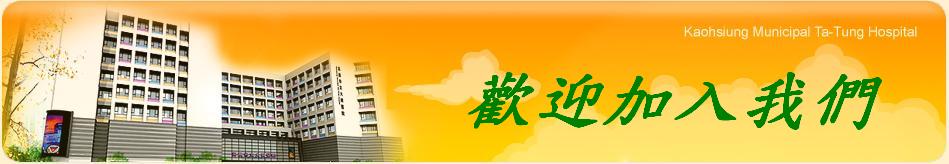 親愛的求職者您好：我們具備高品質的醫療環境全方位的溫馨福利制度大同是您最佳選擇的友善職場誠摯邀請您加入我們的行列！應徵者注意事項：人才招募訊息請參閱網站：http://www.kmtth.org.tw人才招募(本院網站) 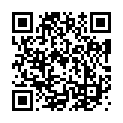 http://www.1111.com.tw 1111人力銀行如您對職缺有意者，歡迎填寫履歷表(如下頁)，”*”號紅色標題欄位為必填，請勿自行修改或刪除欄位，書面履歷表以A4格式正反面列印1張為限。應徵方式：請將「電子履歷表」及「書面履歷表」(依醫院提供格式)一併寄送，始完成報名。1.電子履歷表：請傳送至applytth@kmuh.org.tw。郵件主旨:姓名+應徵職務，例如：張圓圓-應徵護理師。    2.書面履歷表(同電子履歷表，請務必簽名)，並連同「應徵人員個人資料蒐集告知條款及同意書」郵寄至高雄市前金區中華三路68號 9F人力資源室收，或親自送交亦可(請繳交至大同醫院9樓人力資源室)。招募作業採電話通知或網路公告，應徵者請隨時注意電話或網路公告訊息。聯絡電話：07-2911101轉8932人力資源室許小姐。註:該頁面不用列印。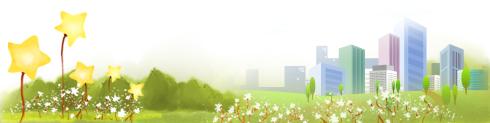 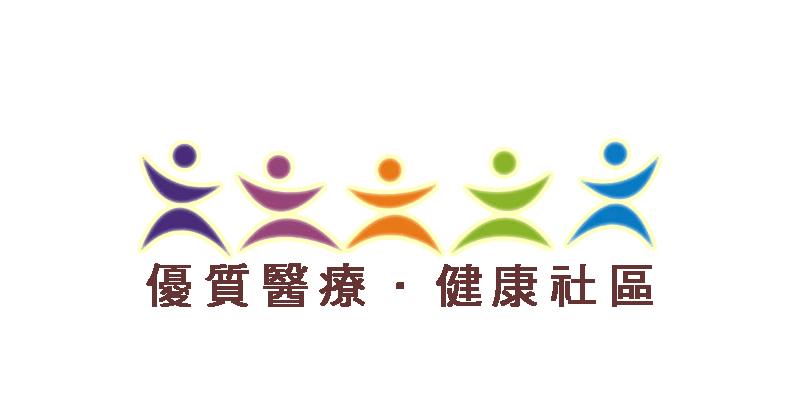 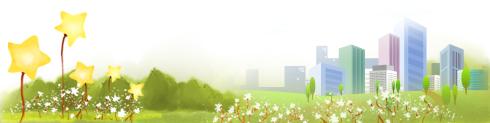 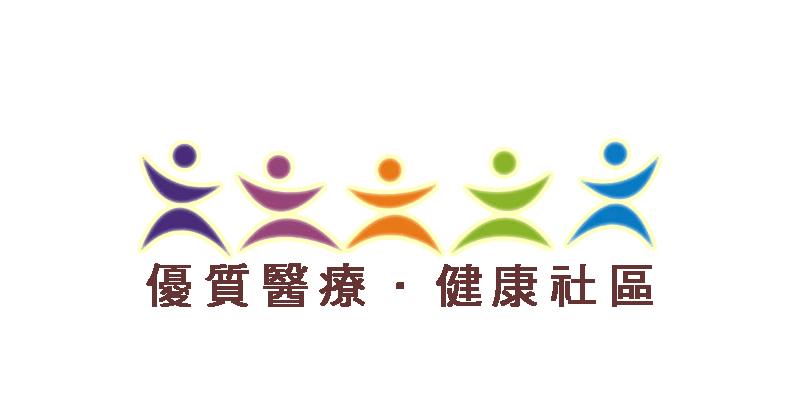 高雄市立大同醫院  履歷表務必留意： ”* ”號紅色標題欄位為必填，請勿修改或刪除欄位，履歷表以A4格式正反面列印1張為限。 一.基本資料:(履歷表為書面審查重要資料，請務必確實填寫)         　 　填表日期:    年   月   日二.教育背景*三.證照* (若未填寫，以未具備認定)四.工作經驗*五.語言能力*六.加入的各類學會七.其他*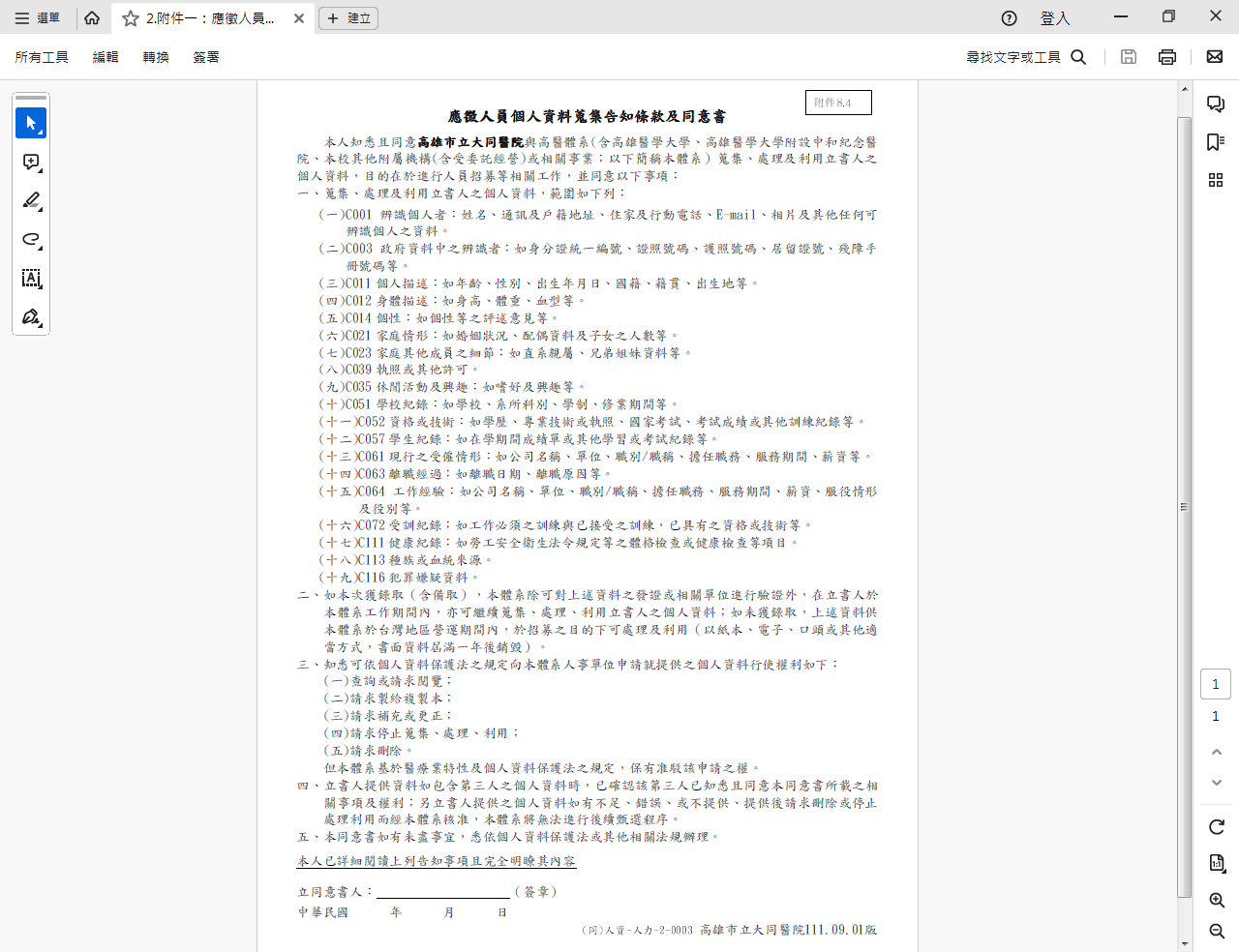 應徵職稱應徵職稱職業安全衛生室--辦事員(定期契約)職業安全衛生室--辦事員(定期契約)職業安全衛生室--辦事員(定期契約)職業安全衛生室--辦事員(定期契約)職業安全衛生室--辦事員(定期契約)職業安全衛生室--辦事員(定期契約)職業安全衛生室--辦事員(定期契約)職業安全衛生室--辦事員(定期契約)職業安全衛生室--辦事員(定期契約)職業安全衛生室--辦事員(定期契約)職業安全衛生室--辦事員(定期契約)職業安全衛生室--辦事員(定期契約)職業安全衛生室--辦事員(定期契約)職業安全衛生室--辦事員(定期契約)職業安全衛生室--辦事員(定期契約)職業安全衛生室--辦事員(定期契約)職業安全衛生室--辦事員(定期契約)職業安全衛生室--辦事員(定期契約)職業安全衛生室--辦事員(定期契約)職業安全衛生室--辦事員(定期契約)職業安全衛生室--辦事員(定期契約)職業安全衛生室--辦事員(定期契約)*應徵人員姓名*應徵人員姓名生日生日年    月    日 (    )歲年    月    日 (    )歲年    月    日 (    )歲年    月    日 (    )歲年    月    日 (    )歲年    月    日 (    )歲出生地出生地身份證字號身份證字號*行動電話*行動電話*照片請貼6個月內2吋照片(非生活照)*照片請貼6個月內2吋照片(非生活照)*照片請貼6個月內2吋照片(非生活照)居留證字號居留證字號*行動電話*行動電話*照片請貼6個月內2吋照片(非生活照)*照片請貼6個月內2吋照片(非生活照)*照片請貼6個月內2吋照片(非生活照)地址戶籍地址*聯絡電話*聯絡電話*聯絡電話*照片請貼6個月內2吋照片(非生活照)*照片請貼6個月內2吋照片(非生活照)*照片請貼6個月內2吋照片(非生活照)地址通訊地址*聯絡電話*聯絡電話*聯絡電話*照片請貼6個月內2吋照片(非生活照)*照片請貼6個月內2吋照片(非生活照)*照片請貼6個月內2吋照片(非生活照)*E-mail*E-mail*照片請貼6個月內2吋照片(非生活照)*照片請貼6個月內2吋照片(非生活照)*照片請貼6個月內2吋照片(非生活照)緊急聯絡人緊急聯絡人聯絡電話聯絡電話*照片請貼6個月內2吋照片(非生活照)*照片請貼6個月內2吋照片(非生活照)*照片請貼6個月內2吋照片(非生活照)身心障礙手冊身心障礙手冊無    有，類別：         無    有，類別：         無    有，類別：         無    有，類別：         無    有，類別：         無    有，類別：         無    有，類別：         無    有，類別：         無    有，類別：         無    有，類別：         無    有，類別：         無    有，類別：         無    有，類別：         無    有，類別：         原住民身份原住民身份無  有，族名：無  有，族名：無  有，族名：無  有，族名：無  有，族名：無  有，族名：兵役狀況(男性)兵役狀況(男性)役畢    屆退伍(____ /____ /____退伍)     待役    免役，原因：    役畢    屆退伍(____ /____ /____退伍)     待役    免役，原因：    役畢    屆退伍(____ /____ /____退伍)     待役    免役，原因：    役畢    屆退伍(____ /____ /____退伍)     待役    免役，原因：    役畢    屆退伍(____ /____ /____退伍)     待役    免役，原因：    役畢    屆退伍(____ /____ /____退伍)     待役    免役，原因：    役畢    屆退伍(____ /____ /____退伍)     待役    免役，原因：    役畢    屆退伍(____ /____ /____退伍)     待役    免役，原因：    役畢    屆退伍(____ /____ /____退伍)     待役    免役，原因：    役畢    屆退伍(____ /____ /____退伍)     待役    免役，原因：    役畢    屆退伍(____ /____ /____退伍)     待役    免役，原因：    役畢    屆退伍(____ /____ /____退伍)     待役    免役，原因：    役畢    屆退伍(____ /____ /____退伍)     待役    免役，原因：    役畢    屆退伍(____ /____ /____退伍)     待役    免役，原因：    役畢    屆退伍(____ /____ /____退伍)     待役    免役，原因：    役畢    屆退伍(____ /____ /____退伍)     待役    免役，原因：    役畢    屆退伍(____ /____ /____退伍)     待役    免役，原因：    役畢    屆退伍(____ /____ /____退伍)     待役    免役，原因：    役畢    屆退伍(____ /____ /____退伍)     待役    免役，原因：    役畢    屆退伍(____ /____ /____退伍)     待役    免役，原因：    役畢    屆退伍(____ /____ /____退伍)     待役    免役，原因：    役畢    屆退伍(____ /____ /____退伍)     待役    免役，原因：    家庭狀況稱謂姓   名姓   名姓   名姓   名姓   名姓   名姓   名姓   名年    齡年    齡年    齡年    齡年    齡年    齡年    齡服　　務　　機　　構服　　務　　機　　構服　　務　　機　　構服　　務　　機　　構服　　務　　機　　構職  稱職  稱家庭狀況家庭狀況家庭狀況家庭狀況1.您是否有親友任職於高醫體系機構：□否、□是：(□大同醫院 □高醫附院 □小港醫院 □旗津醫院 ) 單位：___________ 關係：_______ 2.本院員工是否為介紹人：□否、□是：介紹人姓名：___________ 任職部門：__________ 職稱：____3.您的家屬是否為高醫體系機構有交易往來的廠商：□否、□是：公司名稱：                    1.您是否有親友任職於高醫體系機構：□否、□是：(□大同醫院 □高醫附院 □小港醫院 □旗津醫院 ) 單位：___________ 關係：_______ 2.本院員工是否為介紹人：□否、□是：介紹人姓名：___________ 任職部門：__________ 職稱：____3.您的家屬是否為高醫體系機構有交易往來的廠商：□否、□是：公司名稱：                    1.您是否有親友任職於高醫體系機構：□否、□是：(□大同醫院 □高醫附院 □小港醫院 □旗津醫院 ) 單位：___________ 關係：_______ 2.本院員工是否為介紹人：□否、□是：介紹人姓名：___________ 任職部門：__________ 職稱：____3.您的家屬是否為高醫體系機構有交易往來的廠商：□否、□是：公司名稱：                    1.您是否有親友任職於高醫體系機構：□否、□是：(□大同醫院 □高醫附院 □小港醫院 □旗津醫院 ) 單位：___________ 關係：_______ 2.本院員工是否為介紹人：□否、□是：介紹人姓名：___________ 任職部門：__________ 職稱：____3.您的家屬是否為高醫體系機構有交易往來的廠商：□否、□是：公司名稱：                    1.您是否有親友任職於高醫體系機構：□否、□是：(□大同醫院 □高醫附院 □小港醫院 □旗津醫院 ) 單位：___________ 關係：_______ 2.本院員工是否為介紹人：□否、□是：介紹人姓名：___________ 任職部門：__________ 職稱：____3.您的家屬是否為高醫體系機構有交易往來的廠商：□否、□是：公司名稱：                    1.您是否有親友任職於高醫體系機構：□否、□是：(□大同醫院 □高醫附院 □小港醫院 □旗津醫院 ) 單位：___________ 關係：_______ 2.本院員工是否為介紹人：□否、□是：介紹人姓名：___________ 任職部門：__________ 職稱：____3.您的家屬是否為高醫體系機構有交易往來的廠商：□否、□是：公司名稱：                    1.您是否有親友任職於高醫體系機構：□否、□是：(□大同醫院 □高醫附院 □小港醫院 □旗津醫院 ) 單位：___________ 關係：_______ 2.本院員工是否為介紹人：□否、□是：介紹人姓名：___________ 任職部門：__________ 職稱：____3.您的家屬是否為高醫體系機構有交易往來的廠商：□否、□是：公司名稱：                    1.您是否有親友任職於高醫體系機構：□否、□是：(□大同醫院 □高醫附院 □小港醫院 □旗津醫院 ) 單位：___________ 關係：_______ 2.本院員工是否為介紹人：□否、□是：介紹人姓名：___________ 任職部門：__________ 職稱：____3.您的家屬是否為高醫體系機構有交易往來的廠商：□否、□是：公司名稱：                    1.您是否有親友任職於高醫體系機構：□否、□是：(□大同醫院 □高醫附院 □小港醫院 □旗津醫院 ) 單位：___________ 關係：_______ 2.本院員工是否為介紹人：□否、□是：介紹人姓名：___________ 任職部門：__________ 職稱：____3.您的家屬是否為高醫體系機構有交易往來的廠商：□否、□是：公司名稱：                    1.您是否有親友任職於高醫體系機構：□否、□是：(□大同醫院 □高醫附院 □小港醫院 □旗津醫院 ) 單位：___________ 關係：_______ 2.本院員工是否為介紹人：□否、□是：介紹人姓名：___________ 任職部門：__________ 職稱：____3.您的家屬是否為高醫體系機構有交易往來的廠商：□否、□是：公司名稱：                    1.您是否有親友任職於高醫體系機構：□否、□是：(□大同醫院 □高醫附院 □小港醫院 □旗津醫院 ) 單位：___________ 關係：_______ 2.本院員工是否為介紹人：□否、□是：介紹人姓名：___________ 任職部門：__________ 職稱：____3.您的家屬是否為高醫體系機構有交易往來的廠商：□否、□是：公司名稱：                    1.您是否有親友任職於高醫體系機構：□否、□是：(□大同醫院 □高醫附院 □小港醫院 □旗津醫院 ) 單位：___________ 關係：_______ 2.本院員工是否為介紹人：□否、□是：介紹人姓名：___________ 任職部門：__________ 職稱：____3.您的家屬是否為高醫體系機構有交易往來的廠商：□否、□是：公司名稱：                    1.您是否有親友任職於高醫體系機構：□否、□是：(□大同醫院 □高醫附院 □小港醫院 □旗津醫院 ) 單位：___________ 關係：_______ 2.本院員工是否為介紹人：□否、□是：介紹人姓名：___________ 任職部門：__________ 職稱：____3.您的家屬是否為高醫體系機構有交易往來的廠商：□否、□是：公司名稱：                    1.您是否有親友任職於高醫體系機構：□否、□是：(□大同醫院 □高醫附院 □小港醫院 □旗津醫院 ) 單位：___________ 關係：_______ 2.本院員工是否為介紹人：□否、□是：介紹人姓名：___________ 任職部門：__________ 職稱：____3.您的家屬是否為高醫體系機構有交易往來的廠商：□否、□是：公司名稱：                    1.您是否有親友任職於高醫體系機構：□否、□是：(□大同醫院 □高醫附院 □小港醫院 □旗津醫院 ) 單位：___________ 關係：_______ 2.本院員工是否為介紹人：□否、□是：介紹人姓名：___________ 任職部門：__________ 職稱：____3.您的家屬是否為高醫體系機構有交易往來的廠商：□否、□是：公司名稱：                    1.您是否有親友任職於高醫體系機構：□否、□是：(□大同醫院 □高醫附院 □小港醫院 □旗津醫院 ) 單位：___________ 關係：_______ 2.本院員工是否為介紹人：□否、□是：介紹人姓名：___________ 任職部門：__________ 職稱：____3.您的家屬是否為高醫體系機構有交易往來的廠商：□否、□是：公司名稱：                    1.您是否有親友任職於高醫體系機構：□否、□是：(□大同醫院 □高醫附院 □小港醫院 □旗津醫院 ) 單位：___________ 關係：_______ 2.本院員工是否為介紹人：□否、□是：介紹人姓名：___________ 任職部門：__________ 職稱：____3.您的家屬是否為高醫體系機構有交易往來的廠商：□否、□是：公司名稱：                    1.您是否有親友任職於高醫體系機構：□否、□是：(□大同醫院 □高醫附院 □小港醫院 □旗津醫院 ) 單位：___________ 關係：_______ 2.本院員工是否為介紹人：□否、□是：介紹人姓名：___________ 任職部門：__________ 職稱：____3.您的家屬是否為高醫體系機構有交易往來的廠商：□否、□是：公司名稱：                    1.您是否有親友任職於高醫體系機構：□否、□是：(□大同醫院 □高醫附院 □小港醫院 □旗津醫院 ) 單位：___________ 關係：_______ 2.本院員工是否為介紹人：□否、□是：介紹人姓名：___________ 任職部門：__________ 職稱：____3.您的家屬是否為高醫體系機構有交易往來的廠商：□否、□是：公司名稱：                    1.您是否有親友任職於高醫體系機構：□否、□是：(□大同醫院 □高醫附院 □小港醫院 □旗津醫院 ) 單位：___________ 關係：_______ 2.本院員工是否為介紹人：□否、□是：介紹人姓名：___________ 任職部門：__________ 職稱：____3.您的家屬是否為高醫體系機構有交易往來的廠商：□否、□是：公司名稱：                    1.您是否有親友任職於高醫體系機構：□否、□是：(□大同醫院 □高醫附院 □小港醫院 □旗津醫院 ) 單位：___________ 關係：_______ 2.本院員工是否為介紹人：□否、□是：介紹人姓名：___________ 任職部門：__________ 職稱：____3.您的家屬是否為高醫體系機構有交易往來的廠商：□否、□是：公司名稱：                    1.您是否有親友任職於高醫體系機構：□否、□是：(□大同醫院 □高醫附院 □小港醫院 □旗津醫院 ) 單位：___________ 關係：_______ 2.本院員工是否為介紹人：□否、□是：介紹人姓名：___________ 任職部門：__________ 職稱：____3.您的家屬是否為高醫體系機構有交易往來的廠商：□否、□是：公司名稱：                    1.您是否有親友任職於高醫體系機構：□否、□是：(□大同醫院 □高醫附院 □小港醫院 □旗津醫院 ) 單位：___________ 關係：_______ 2.本院員工是否為介紹人：□否、□是：介紹人姓名：___________ 任職部門：__________ 職稱：____3.您的家屬是否為高醫體系機構有交易往來的廠商：□否、□是：公司名稱：                    1.您是否有親友任職於高醫體系機構：□否、□是：(□大同醫院 □高醫附院 □小港醫院 □旗津醫院 ) 單位：___________ 關係：_______ 2.本院員工是否為介紹人：□否、□是：介紹人姓名：___________ 任職部門：__________ 職稱：____3.您的家屬是否為高醫體系機構有交易往來的廠商：□否、□是：公司名稱：                    身高：         cm ，體重：        kg身高：         cm ，體重：        kg身高：         cm ，體重：        kg身高：         cm ，體重：        kg身高：         cm ，體重：        kg身高：         cm ，體重：        kg身高：         cm ，體重：        kg身高：         cm ，體重：        kg身高：         cm ，體重：        kg身高：         cm ，體重：        kg身高：         cm ，體重：        kg身高：         cm ，體重：        kg身高：         cm ，體重：        kg身高：         cm ，體重：        kg檳      榔檳      榔檳      榔檳      榔檳      榔檳      榔有，  無有，  無有，  無有，  無抽   煙 <本醫院致力推動無菸檳職場，全面禁菸檳>抽   煙 <本醫院致力推動無菸檳職場，全面禁菸檳>抽   煙 <本醫院致力推動無菸檳職場，全面禁菸檳>抽   煙 <本醫院致力推動無菸檳職場，全面禁菸檳>抽   煙 <本醫院致力推動無菸檳職場，全面禁菸檳>抽   煙 <本醫院致力推動無菸檳職場，全面禁菸檳>抽   煙 <本醫院致力推動無菸檳職場，全面禁菸檳>抽   煙 <本醫院致力推動無菸檳職場，全面禁菸檳>抽   煙 <本醫院致力推動無菸檳職場，全面禁菸檳>抽   煙 <本醫院致力推動無菸檳職場，全面禁菸檳>抽   煙 <本醫院致力推動無菸檳職場，全面禁菸檳>抽   煙 <本醫院致力推動無菸檳職場，全面禁菸檳>抽   煙 <本醫院致力推動無菸檳職場，全面禁菸檳>抽   煙 <本醫院致力推動無菸檳職場，全面禁菸檳>有，   無有，   無有，   無有，   無有，   無有，   無有，   無有，   無有，   無有，   無畢業/就讀學校系所科別學制修業狀況修業期間碩士博士畢業 肄業 休學 在學　年　月~　年　月二技四技大學畢業 肄業 休學 在學　年　月~　年　月二專三專五專畢業 肄業 休學 在學　年　月~　年　月高中職畢業 肄業 休學 在學  年　月~　年　月專業證照名稱(例:護理師證書)證書號碼取得證書日期有效期限非專業證照名稱 證書號碼取得證書日期有效期限現任服務機構現任服務機構公司總人數任職單位/部門職稱期間每月薪資離職原因年 月～  年 月簡述內容：簡述內容：簡述內容：簡述內容：簡述內容：簡述內容：簡述內容：簡述內容：近2個工作經驗(不含現任服務機構)近2個工作經驗(不含現任服務機構)近2個工作經驗(不含現任服務機構)近2個工作經驗(不含現任服務機構)近2個工作經驗(不含現任服務機構)近2個工作經驗(不含現任服務機構)近2個工作經驗(不含現任服務機構)近2個工作經驗(不含現任服務機構)服務機構服務機構公司總人數任職單位/部門職稱期間每月薪資離職原因 年 月～  年 月簡述內容：簡述內容：簡述內容：簡述內容：簡述內容：簡述內容：簡述內容：簡述內容：服務機構服務機構公司總人數任職單位/部門職稱期間每月薪資離職原因年  月～  年 月簡述內容：簡述內容：簡述內容：簡述內容：簡述內容：簡述內容：簡述內容：簡述內容：個人興趣1.                    2.                       3.1.                    2.                       3.1.                    2.                       3.1.                    2.                       3.1.                    2.                       3.1.                    2.                       3.1.                    2.                       3.個人專長1.                    2.                       3.1.                    2.                       3.1.                    2.                       3.1.                    2.                       3.1.                    2.                       3.1.                    2.                       3.1.                    2.                       3.文書處理能力中文輸入：輸入法　　　速度　　字/分 應用軟體：           其他                            中文輸入：輸入法　　　速度　　字/分 應用軟體：           其他                            中文輸入：輸入法　　　速度　　字/分 應用軟體：           其他                            中文輸入：輸入法　　　速度　　字/分 應用軟體：           其他                            中文輸入：輸入法　　　速度　　字/分 應用軟體：           其他                            中文輸入：輸入法　　　速度　　字/分 應用軟體：           其他                            中文輸入：輸入法　　　速度　　字/分 應用軟體：           其他                            語言種類聽說讀寫檢定考試(請填寫測驗名稱、分數/等級)台  語優良可優良可優良可優良可英  語 優良可優良可優良可優良可□日語 □其他_1.                              2.                                3.________                _______1.希望待遇：      　　      ，可接受最低待遇：    　　　     依院方規定之待遇2.是否曾參與本醫院任何單位甄選：應徵單位：             ， 應徵日期：______年_____月_____日3.您由何處得知本職缺 ? (可複選)網路人力銀行_______ 大同網站 高醫網站 大同門診表/公佈欄 學校(就輔處/校園徵才)  學/協會網站  其他________4.應徵本院動機：(可複選）職務內容 興趣專長 薪資福利制度 企業文化/形象 交通因素 親友推薦 其他_______5.選擇工作主要考量因素：(可複選）職務內容 興趣專長 學習成長機會 薪資福利 升遷管道 工作氣氛 主管領導方式　企業文化/形象 交通因素 其他________八. *個人自傳(限1000字以內，至少500字) 請簡述您的家庭背景、自我特質、優缺點、學經歷、工作期待(對應徵職務之瞭解、抱負及工作目標)、生涯規劃…請簡述您的家庭背景、自我特質、優缺點、學經歷、工作期待(對應徵職務之瞭解、抱負及工作目標)、生涯規劃…本人在此慎重聲明以上所填各項屬實，同意 大同醫院於必要時，得向本人原任職單位/畢業學校進行信用查核。本表各項資料確實由本人填寫，經甄試錄取後，若有虛偽或隱瞞之事，一經查獲且屬實，本人無條件接受依據勞動基準法第十二條規定終止契約。本人同意授權甄試履歷表供高醫體系之招募人才庫參考使用。* 本人簽名：                 日期：    年    月    日【請務必簽名】本人在此慎重聲明以上所填各項屬實，同意 大同醫院於必要時，得向本人原任職單位/畢業學校進行信用查核。本表各項資料確實由本人填寫，經甄試錄取後，若有虛偽或隱瞞之事，一經查獲且屬實，本人無條件接受依據勞動基準法第十二條規定終止契約。本人同意授權甄試履歷表供高醫體系之招募人才庫參考使用。* 本人簽名：                 日期：    年    月    日【請務必簽名】註：參與面試時，需攜帶最高學歷畢業證書及專業證書正本供查核，查核完畢歸還。註：參與面試時，需攜帶最高學歷畢業證書及專業證書正本供查核，查核完畢歸還。